Nesouhlas Olomouckého kraje s územní ochranou a s následnou realizací průplavního spojení Dunaj – Odra – Labe na jeho územíVážený pane ministře /Vážená paní ministryně/,Zastupitelstvo Olomouckého kraje na zasedání dne 21. 12. 2020 vyjádřilo nesouhlas Olomouckého kraje s územní ochranou a s následnou realizací průplavního spojení Dunaj – Odra – Labe na jeho území, a to z následujících důvodů:Olomoucký kraj je řešením průplavního spojení D-O-L zasažen nejvíce ze všech krajů České republiky, protože jeho územím procházejí všechny tři větve Dunajská, Oderská i Labská.Olomoucký kraj dlouhodobě odmítá Labskou větev - usnesením Rady Olomouckého kraje ze dne 7. 8. 2008 ve stanovisku k návrhu Politiky územního rozvoje ČR (dále jen PÚR) vyslovil požadavek „vypustit z územní ochrany Labskou větev průplavního spojení Dunaj – Odra – Labe“. Tento požadavek Rada Olomouckého kraje znovu potvrdila usnesením ze dne 24. 7. 2014 ke stanovisku k návrhu Aktualizace č. 1 PÚR, a to z důvodů problematické terénní konfigurace, velmi vážných střetů se zájmy ochrany přírody a krajiny (CHKO Litovelské Pomoraví, NATURA 2000) a z důvodu omezování rozvojových záměrů obcí a měst. Zejména Labská větev by mohla narušit relativně přirozené ekosystémy. Musela by vyřešit i otázku překonání velkého výškového rozdílu ve vazbě na Pardubický kraj.Oderská větev prochází úzkým územím Moravské brány, kterým musí projít všechny významné stavby dopravní a technické infrastruktury (dálnice D1, budoucí vysokorychlostní trať, celostátní železniční trať č. 270 Česká Třebová – Olomouc – Přerov – Bohumín, VTL plynovod „Moravia“ a řada dalších), se kterými se navrhované průplavní spojení mnohokrát kříží, čímž ohrožuje provoz stávajících sítí dopravní a technické infrastruktury i komplikuje realizaci budoucích staveb. Všechny tři větve mohou ohrozit podzemní vody včetně zdrojů hromadného zásobování pitnou vodou. Realizace D-O-L by mohla negativně ovlivnit množství a jakost vod zejména v území CHOPAV Kvartér řeky Moravy i v jednotlivých jímacích lokalitách v okolí trasy.Ze všech výše uvedených důvodů považuje Olomoucký kraj situování průplavního spojení D-O-L na jeho území za zcela nevhodné a nesouhlasí s dalším postupem přípravy realizace jeho stavby.S pozdravem                                                              Ing. Josef Suchánek 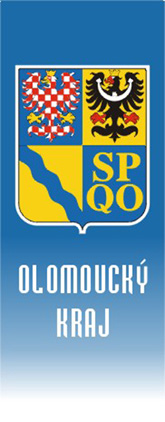 HejtmanIng. Josef SuchánekJeremenkova 40a779 00 Olomouctel.: +420 585 508 848datová schránka: qiabfmfemail: j.suchanek@olkraj.czwww.olkraj.cz Naše č.j./sp. zn.Počet listů: 1Počet příloh: Počet listů/svazků příloh: Olomouc xx. xx. 2020HejtmanIng. Josef SuchánekJeremenkova 40a779 00 Olomouctel.: +420 585 508 848datová schránka: qiabfmfemail: j.suchanek@olkraj.czwww.olkraj.cz Naše č.j./sp. zn.Počet listů: 1Počet příloh: Počet listů/svazků příloh: Olomouc xx. xx. 2020Ministerstvo dopravy ČRministr dopravynábřeží Ludvíka Svobody 1222/12110 15 Praha 1/Ministerstvo pro místní rozvoj ČRministryně pro místní rozvoj Staroměstské náměstí 6110 15 Praha 1/